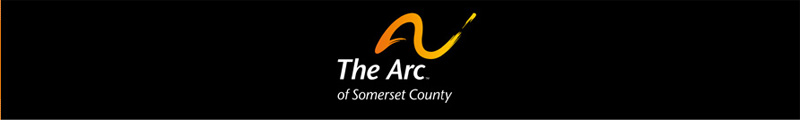 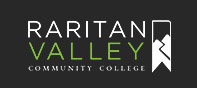 The Achievement Center atRaritan Valley Community CollegeSTUDENT APPLICATIONJUNE 2020 – JUNE 2021Applicant’s Name:____________________________________Today’s Date:________________________________________In partnership with The Arc of Hunterdon County QUESTIONS ABOUT YOUWhat is your Full Name?______________________________________What is your Complete Home Address?_________________________What is your telephone number?______________________________What is your cell phone number?______________________________What is your email address?__________________________________Date of Birth (Month, Day, Year) __________________________What is your Father’s name?__________________________________Where did you go to school (most recent)?_______________________When did you graduate (projected date)?_______________________Who is your guardian?_______________________________________QUESTIONS ABOUT DDD AND DVRDo you have a DDD Case Manager?_____________________________What is their name?_________________________________________Do you know their name?_____________________________________Do you know their telephone number?__________________________Do you have a DVR counselor?_________________________________What is their name?_________________________________________Do you know telephone number?______________________________Do you have a Support Coordinator?____________________________What is their name?_________________________________________Do you know their name?____________________________________Do you know their telephone number?_________________________QUESTIONS ABOUT EMPLOYMENT Do you have a job in the community?__________________________Where is your job?_________________________________________What is your job title?_______________________________________What are your job responsibilities?____________________________Does anyone help you at your job?_____________________________Did you Interview for the job?_________________________________Did you like the Interview Experience?__________________________Did you used to have a job?___________________________________Where was it at?____________________________________________What were your responsibilities?_______________________________Did anyone help you at your job?_______________________________QUESTIONS ABOUT YOUR EDUCATIONWhat did you learn in school?_________________________________Did you do homework or practice work at school?_________________Did you like that work?_______________________________________What was your favorite subject matter?_________________________What helped you learn in school?________________________________________________________________________________________Is there any other help that you needed in school?________________What was your favorite part of school?__________________________WHY DO YOU WANT TO COLLEGE?What interests you about attending a college program?___________________________________________________________________________________________________________________________________________________________________________________________________________________________________________________What do you hope to learn and do in a college program?_________________________________________________________________________________________________________________________________________________________________________________________Are there any interests you want to explore in college that you were unable to do in high school?______________________________________________________________________________________________________________________________________________________What are your goals for the future?   At college?   At work?  __________________________________________________________________________________________________________________________________________________________________________________________________________________________________________________________________________________________________How do you think attending a college program will help you in the future?__________________________________________________________________________________________________________________________________________________________________________________________________________________________________What subjects from high school do you hope to continue learning about?____________________________________________________Do you have any concerns about entering a college program?Are there any clubs or special interest groups that you are interested in exploring at college?How did you learn about The Achievement Center program at Raritan Valley Community College?_________________________________________________________________________________________________________________________________________________________________________________________________________________What excites you about going to college?________________________________________________________________________________________________________________________________________________________________________________________________________________________________________________________________QUESTIONS ABOUT RULES AND SAFETY(Circle the correct answer)Do you know how to follow rules and safety procedures?  Yes or NoCan you self-administer your medications if needed?   Yes or NoDo you have transportation to Raritan Valley Community College?Yes or NoDo you have any health concerns that need to be addressed each day you attend Raritan Valley Community College?   Yes or NoIf your answer is YES to the last question, please describe them______________________________________________________________________________________________________________________________________________________________________________________________________________________________________________________________________________________________________________________________________________________________________________________________________________________QUESTIONS ABOUT TECHNOLOGYDo you use a computer or labtop device?_______________________What do you do on the computer?____________________________How often do you use your computer?_______________________________________________________________________Do you use email?_________________________________________Do you check your email daily?______________________________Do you use Facebook?______________________________________Do you use Twitter?________________________________________Do you use Instagram?______________________________________What else do you do on the computer?___________________________________________________________________________________________________________________________________________________________________